แบบฝึกหัด แผนผังกลอนนิราศ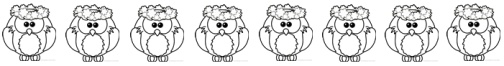 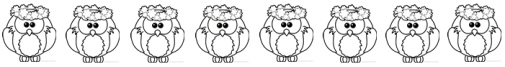 